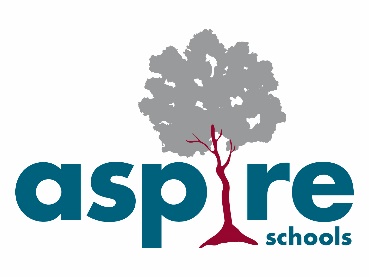 DISABLED CHILDREN AND YOUNG PEOPLEThe SEND Code of Practice: 0-25 (June 2014) states:Many children and young people who have SEN may have a disability under the Equality Act 2010 – that is “… a physical or mental impairment which has a long-term and substantial adverse effect on their ability to carry out normal day-to-day activities”.  This definition provides a relatively low threshold and includes more children than many realise: “long-term” is defined as a year or more and “substantial” is defined as “more than minor or trivial”.  This definition includes sensory impairments such as those affecting sight or hearing, and long-term health conditions such as asthma, diabetes, epilepsy and cancer.  Children and young people with such conditions do not necessarily have SEN, but there is a significant overlap between disabled children and young people and those with SEN.  Where a disabled child or young person requires special educational provision they will also be covered by the SEN definition. The Equality Act 2010 sets out the legal obligations that must be met by education providers and local authorities.  Further information can be found in the school’s “Equal Opportunities” policy. 1. Identifying Special Educational NeedsThe SEND Code of Practice: 0-25 (June 2014) describes 4 broad categories of need:Communication and interactionCognition and learningSocial, emotional and mental health difficultiesSensory and/or physical needsAlthough children supported in both settings will have a primary need of social, emotional and mental health difficulties, many of the pupils will have a profile of complex additional needs, which may present in a number of, or all, categories of need and will require a holistic approach to support, covering all aspects of their needs. Communication and interactionChildren and young people with speech, language and communication needs (SLCN) have difficulty in communicating with others. This may be because they have difficulty saying what they want to, understanding what is being said to them or they do not understand or use social rules of communication. The profile for every child with SLCN is different and their needs may change over time. They may have difficulty with one, some or all of the different aspects of speech, language or social communication at different times of their lives.Children and young people with Autistic Spectrum Condition, including Asperger’s Syndrome and Autism, are likely to have particular difficulties with social interaction. They may also experience difficulties with language, communication and imagination, which can impact on how they relate to others.Cognition and learningSupport for learning difficulties may be required when children and young people learn at a slower pace than their peers, even with appropriate differentiation. Learning difficulties cover a wide range of needs, including moderate learning difficulties (MLD), severe learning difficulties (SLD), where children are likely to need support in all areas of the curriculum and associated difficulties with mobility and communication, through to profound and multiple learning difficulties (PMLD), where children are likely to have severe and complex learning difficulties as well as a physical disability or sensory impairment.Specific learning difficulties (SpLD), affect one or more specific aspects of learning. This encompasses a range of conditions such as dyslexia, dyscalculia and dyspraxia.Social, Emotional and Mental Health difficultiesChildren and young people may experience a wide range of social and emotional difficulties which manifest themselves in many ways. These may include becoming withdrawn or isolated, as well as displaying challenging, disruptive or disturbing behaviour. These behaviours may reflect underlying mental health difficulties such as anxiety or depression, self-harming, substance misuse, eating disorders or physical symptoms that are medically unexplained. Other children and young people may have disorders such as attention deficit disorder, attention deficit hyperactive disorder or attachment disorder.Sensory and/or physical needsSome children and young people require special educational provision because they have a disability which prevents or hinders them from making use of the educational facilities generally provided. These difficulties can be age related and may fluctuate over time. Many children and young people with vision impairment (VI), hearing impairment (HI) or a multi-sensory impairment (MSI) will require specialist support and/or equipment to access their learning, or habitation support. Children and young people with an MSI have a combination of vision and hearing difficulties.Some children and young people with a physical disability (PD) require additional ongoing support and equipment to access all the opportunities available to their peers.https://www.gov.uk/children-with-special-educational-needs/overviewDetails of what both settings offer children with special educational needs and disabilities are in the School Offer and can be accessed via each school website: http://gilbrookschool.co.uk/school-offer/http://kilgarthschool.co.uk/send-information-report/ .The SEN policy illustrates how both settings deliver the provision.The objectives of our policy are:To identify and monitor children’s individual needs from the pre-admission so that appropriate provision can be made and their attainment raised;To plan a personalised curriculum to meet the needs of pupils and ensure that targets set are specific, measurable, achievable, realistic and time related. To involve children and parents/carers in the identification and review of the targets set for individual children as identified in the Pupil Centred profile and Annual Review.To work in close partnership with parents/carers and where appropriate, with outside agencies. To ensure that all who are involved with children are aware of the procedures for identifying their needs, supporting and teaching them. Roles and Responsibilities3.1 Role of the Leadership Team To ensure that procedures are in place to identify and accommodate a pupil’s needs, including:The day to day implementation of the SEN policy.That all staff are supported in the teaching of pupils with social, emotional and mental health difficulties. Working alongside staff to assist them in identifying, assessing and planning for children’s needs.Liaising with teaching staff regarding the performance of all pupils.Overseeing and maintaining specific resources for a range of identified special educational needs.Co-ordinating the range of support available to children.Reviewing pre-admission documentation. Ensuring appropriate liaison and the establishment of a genuine partnership between parents/carers, pupils and the school.Contributing to and where necessary, leading the continuing professional development.Working in close partnership with external support agencies, as necessaryMonitoring, evaluating and reporting on the provision for all pupils to the governing body. 3.2 Governors’ roleThe governing body of our school will:Ensure that the necessary provision is made to meet the needs of all our pupils.Ensure that teachers in the School are aware of the importance of identifying and providing for all pupils in their care.Ensure that parents/carers are notified of a decision by the School that specific provision is being made for their child.Have regard to the Special Educational Needs Code of Practice (2014) when carrying out its duties towards all pupils in the school. The governors play an important role in ensuring that:They are fully involved in developing and monitoring the School’s SEN policy.They are up to date and knowledgeable about the School’s SEN provision, including how funding, staffing and resources are deployed.The quality of provision is continually monitored. Admission Arrangements Pupils are admitted via Wirral Authority Admissions team following the issue of an Education, Health and Care Plan, although exceptionally, and in consultation with the Headteacher, arrangements may be made for a pupil to be admitted for the purpose of assessment.  Parents/carers are actively encouraged to view Kilgarth School before a pupil is admitted.  All admissions are carefully planned to attempt to ensure a successful integration and maintain a well-ordered learning environment.Criteria for evaluating the success of our policyThe SEN policy is evaluated against the objectives stated on page one by:analysing the curriculum, support and resources that are deployed to meet the pupil’s needs.analysing the pupil’s academic and behaviour data.analysing the pupil’s social and emotional performance (attendance and exclusions data, Pupil Attendance and Well-being meetings).  analysing data for reasonable physical interventions.ensuring that pupils, parents/carers and outside agencies (where appropriate) have their comments and recommendations recorded in Annual Reviews and are involved in a pupil’s development.Basic Skills targets being monitored ensure that children progress through SMART targets (specific, measurable, achievable, realistic, time-bound) Continuing Professional Development (CPD)Through the monitoring and evaluating of our provision, the Headteacher, with the leadership team, will identify any particular professional development needs of the staff. This will be linked closely to the school’s development plan and/or performance management objectives. Staff who attend courses will feedback to colleagues at staff meetings and the effectiveness of such professional development will be monitored and evaluated by the leadership team. Partnership with parents/carers and childrenWe endeavour to develop outstanding working relationships with parents/carers as partners in their child’s development. Key to the sharing of information is the atmosphere and culture of the school, which is open and welcoming, and allows parents and pupils to feel comfortable and confident when discussing any areas of concern.Parents/carers are actively encouraged to keep in regular contact with the school by appointment or telephone and some pupils benefit from a home/school book or other methods of written communication.  Parents may be contacted by telephone at the end of the school day, following the staff meeting. Annual reviews of each pupil’s progress are completed each year and all involved agencies are invited to attend. . All children are involved in making decisions, where possible, as soon as they start at the school:A Pupil Centred Profile is completed for each pupil which records likes and dislikes as well as what he finds difficult.   We encourage pupils to have a voice through the school council. Some pupils may need plans that are supplementary to their PCP. For example, a Social, Communication Individual Plan or an Attachment, Behaviour Individual Plan, these pupils will be identified by the SLT. Partnerships with Outside Agencies We ensure that we have outstanding working relationships with outside agencies and keep meticulous records of this work. Efficient information sharing, ensures that each pupils’ needs are met with input from appropriate partners. Complaints procedureIf parents/carers have a complaint concerning provision for their child they should contact the school who will issue a copy of the School’s complaints procedure. Appendix - Covid 19Links to guidance for full opening updated November 2020https://www.gov.uk/government/publications/actions-for-schools-during-the-coronavirus-outbreak/guidance-for-full-opening-schoolshttps://www.hse.gov.uk/coronavirus/working-safely/index.htmSpecial educational needsFor pupils with SEND, their teachers are best-placed to know how the pupil’s needs can be most effectively met to ensure they continue to make progress even if they are not able to be in school due to self-isolating. The requirement for schools to use their best endeavours to secure the special educational provision called for by the pupils’ special educational needs remains in place.Schools should work collaboratively with families, putting in place reasonable adjustments as necessary, so that pupils with SEND can successfully access remote education alongside their peers.Where a pupil has provision specified within their EHC plan, it remains the duty of the local authority and any health bodies to secure or arrange the delivery of this in the setting that the plan names. However, there may be times when it becomes very difficult to do so, for example, if they are self-isolating. In this situation, decisions on how provision can be delivered should be informed by relevant considerations including, for example, the types of services that the pupil can access remotely, for example, online teaching and remote sessions with different types of therapists. These decisions should be considered on a case by case basis, avoiding a one size fits all approach.Vulnerable childrenWhere individuals who are self-isolating are within our definition of vulnerable, it is important that schools put systems in place to keep in contact with them.When a vulnerable child is asked to self-isolate, schools should notify their social worker (if they have one). School leaders should then agree with the social worker the best way to maintain contact and offer support to the vulnerable child or young person.Schools should also have in place procedures to check if a vulnerable child is able to access remote education support, to support them to access it (as far as possible) and to regularly check if they are doing so.Delivering remote education safelyKeeping children safe online is essential. The statutory guidance keeping children safe in education provides schools and colleges with information on what they should be doing to protect their pupils online.Support on delivering online remote education safely is available from:safe remote learning, published by SWGfLonline safety and safeguarding, published by LGfL, which covers safe remote learningthe National Cyber Security Centre, which includes which video conference service is right for you and using video conferencing services securelysafeguarding and remote education during coronavirus (COVID-19)annex C of keeping children safe in educationBoth schools have completed comprehensive risk assessments (in conjunction with advice from HSE, unions and the Local Authority) and have robust safeguarding measures in place on each site, details of which are available on the school websites. Staff are always on hand to discuss any concerns from parents over the phone or via video chat.Catch-up supportFunding has been provided to ensure that schools have the resources they need to help all pupils make up for lost teaching time, with extra support for those who need it most. Both schools have used guidance from the Education Endowment Foundation to plan for catch-up support to address the needs of all our pupils. The plans can be found in the curriculum area of the school websites.https://educationendowmentfoundation.org.uk/covid-19-resources/national-tutoring-programme/covid-19-support-guide-for-schools/